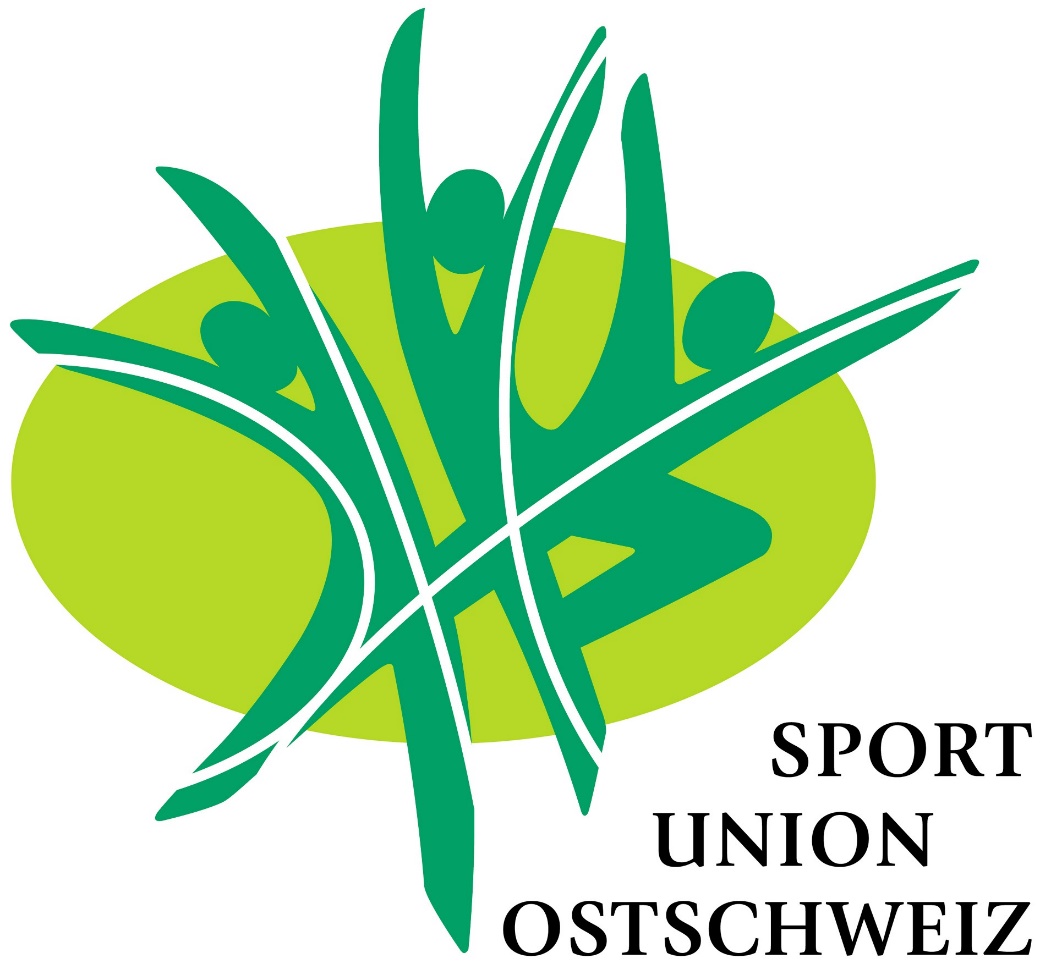 Vorlage – SicherheitskonzeptEinleitung - GeltungsbereichDiese Vorlage für ein Sicherheitskonzept bildet die Basis der Sicherheitsorganisation eines Sportanlasses (Sportfest, Jugitage etc.). Jeder Veranstalter analysiert anhand der Sicherheitscheckliste seinen Anlass und setzt die für ihn relevanten Punkte um.Es ist ein Sicherheitsverantwortlicher zu bestimmen.Bei bewilligten Anlässen ist ein Sicherheitskonzept (umfassend Brandwache, Verkehr, Sanität etc.) auszuarbeiten und umzusetzen (Dokument Sicherheitscheck). Es sind die gesetzlichen Bestimmungen einzuhalten.Den Anweisungen der Sicherheitsorgane ist strikte Folge zu leisten.Die bezeichneten Notausgänge sind jederzeit freizuhalten. Die Durchgänge dürfen während der Veranstaltung weder verstellt noch geschlossen werden. Die Zufahrt von Notfallfahrzeugen ist jederzeit zu gewährleisten.Im Vorfeld sind die Eigentümer zu kontaktieren und es sind die sicherheitsrelevanten Punkte zu besprechen bzw. zu regeln.Arbon, 27. Januar 2021